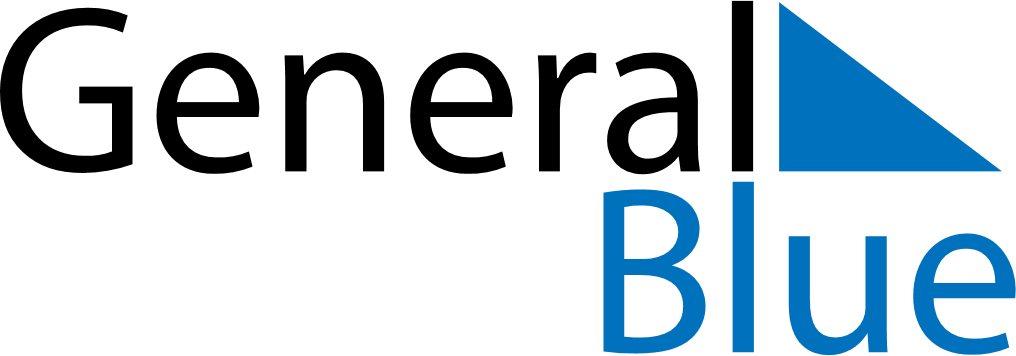 November 2022November 2022November 2022November 2022PolandPolandPolandSundayMondayTuesdayWednesdayThursdayFridayFridaySaturday123445All Saints’ Day678910111112Independence DayIndependence Day1314151617181819202122232425252627282930